CHRISTINA LAKE ELEMENTARY SCHOOL 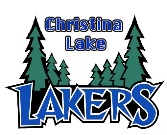 DATE:  SCHOOL: 	STUDENT RECORD RELEASE/REQUEST FORM The student(s) listed below has/have registered at our school to begin September 2020.  Please forward all records including the PSR, file folder, report cards, confidential files and any other pertinent information.    If these are not available, or if there are special circumstances surrounding these students, please contact me at your earliest convenience.    Sincerely,  SHAWN LOCKHART Principal PARENTAL CONSENT: In accordance with the Freedom of Information and Protection of Privacy Act, School District No. 51 (Boundary) requires consent to use personal information for purposes related to educational programs.  For this purpose, we request parental consent for the following:  	Student Records: I hereby authorize and give permission for the release of the complete student file, including any testing and psychological assessments that may be present and ask they be forwarded to: Christina Lake Elementary School, SD #51 (Boundary) 	______________________________________ 	 	 	_____________________ 	Parent/Guardian Name (please print) 	 	 	 	 	Date 	______________________________________ 	 	 	 	Parent Signature  	 	 	 	 	 	 Name Grade Birthdate 